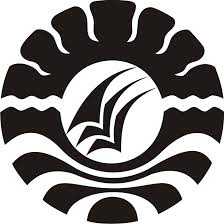  PENGELOLAAN LEMBAGA PAUD TERPADU TUNAS BANGSA BINAAN UPTD / SKB BIRINGKANAYA KOTA MAKASSAR SKRIPSIDiajukan Untuk Memenuhi Sebagian Persyaratan Guna MemperolehGelar Sarjana Pendidikan Pada Jurusan Pendidikan Luar SekolahFakultas Ilmu Pendidikan Universitas Negeri Makassar  N U R L I A H1242045026JURUSAN PENDIDIKAN LUAR SEKOLAHFAKULTAS ILMU PENDIDIKANUNIVERSITAS NEGERI MAKASSAR2016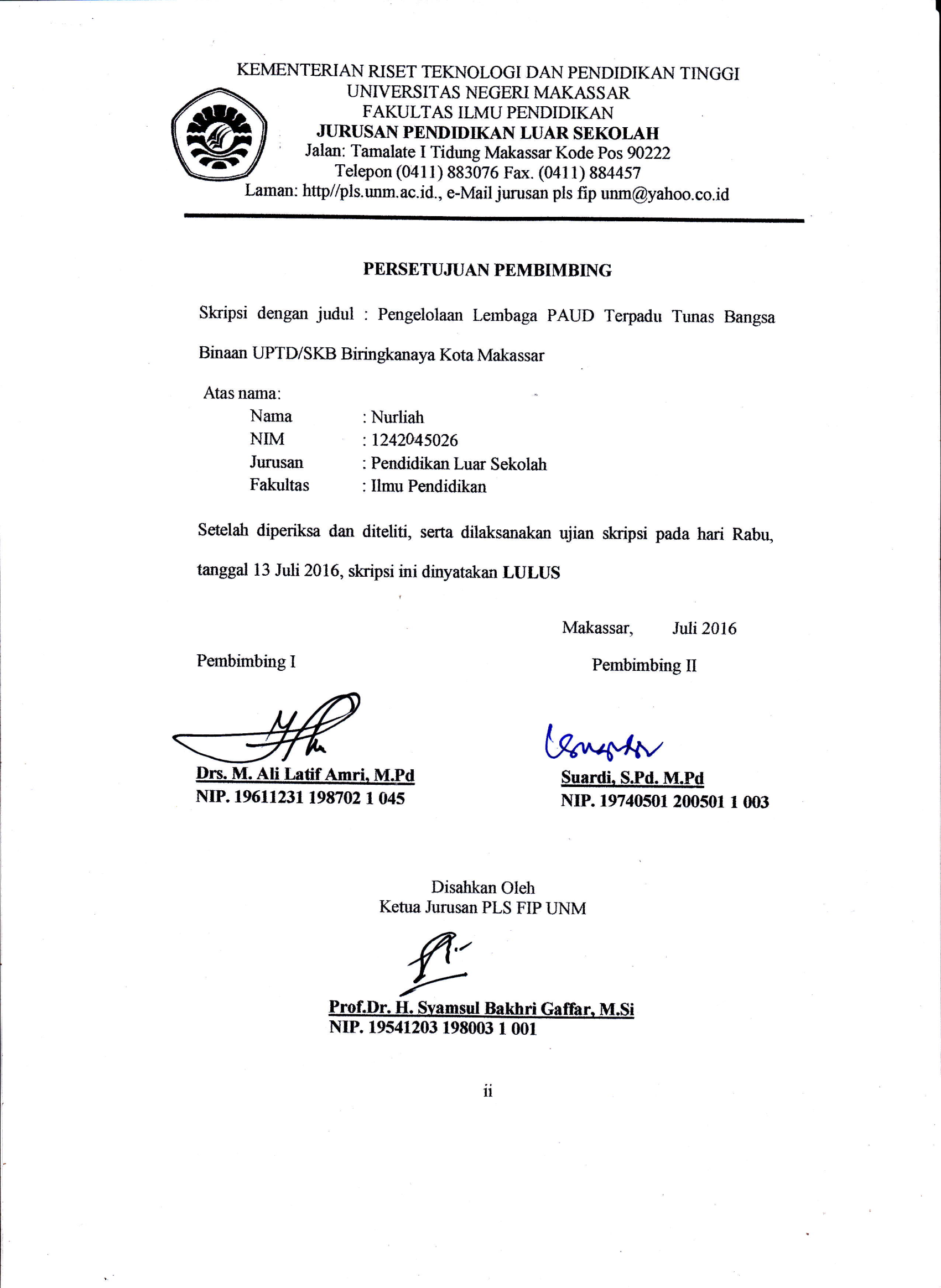 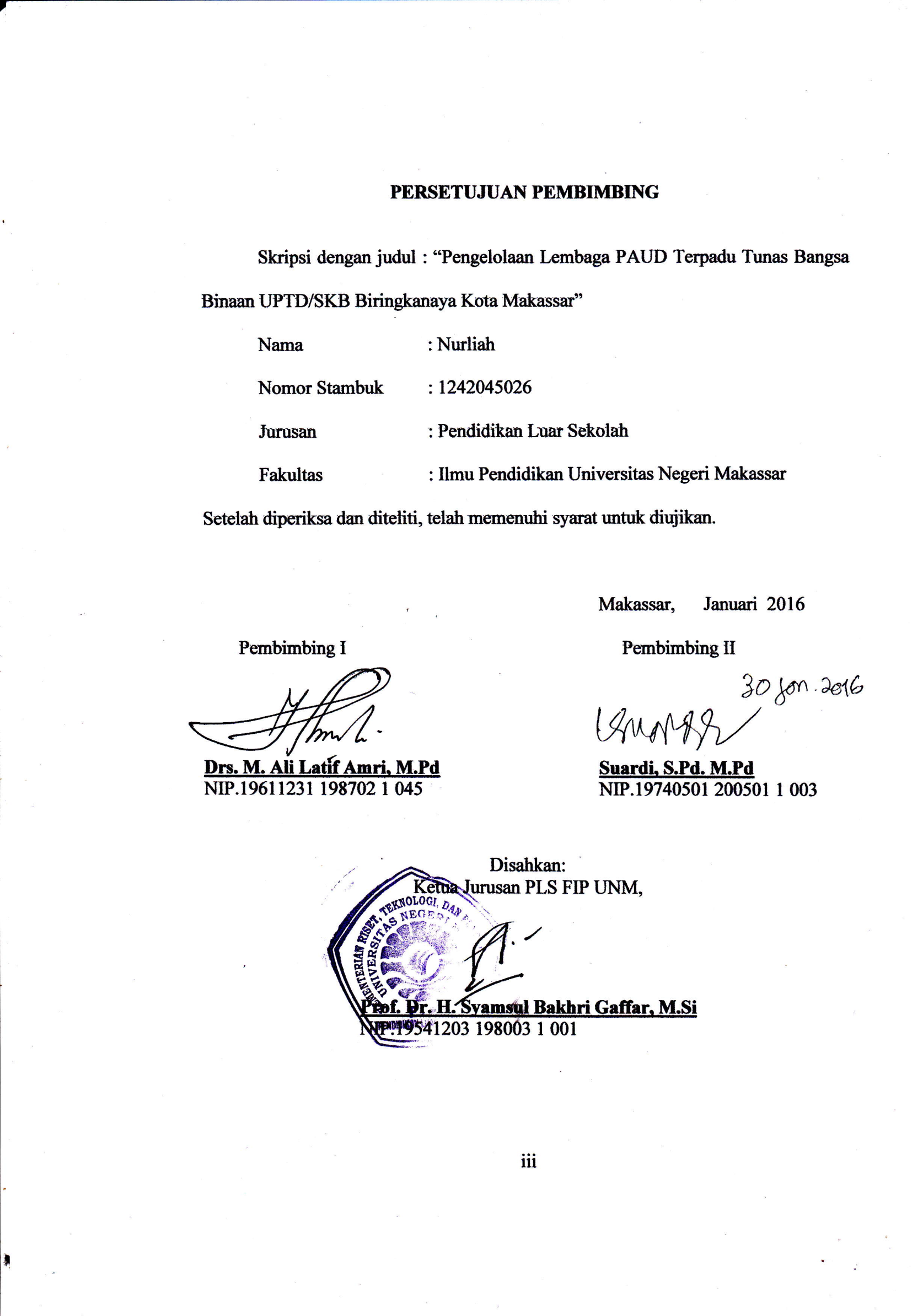 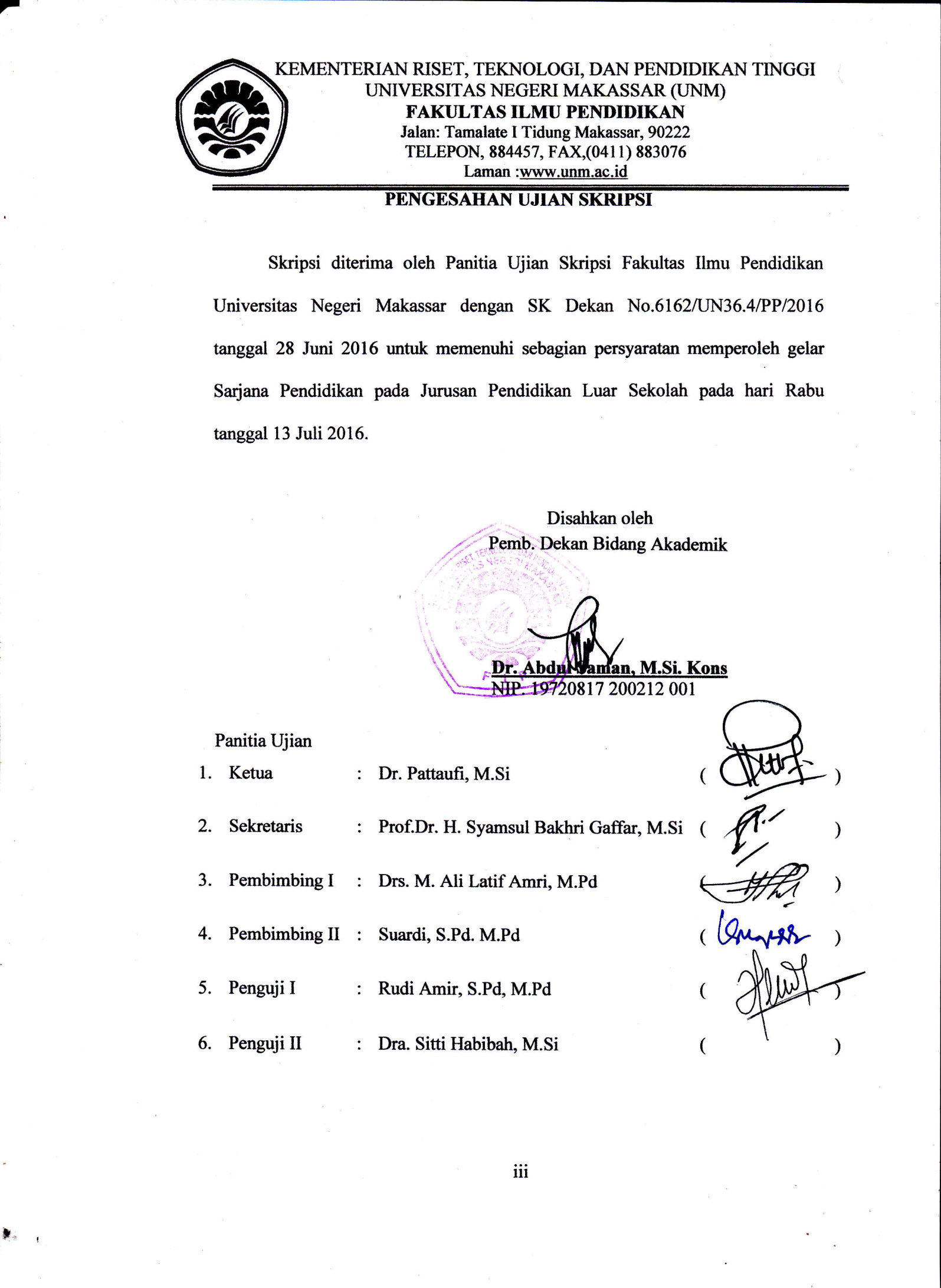 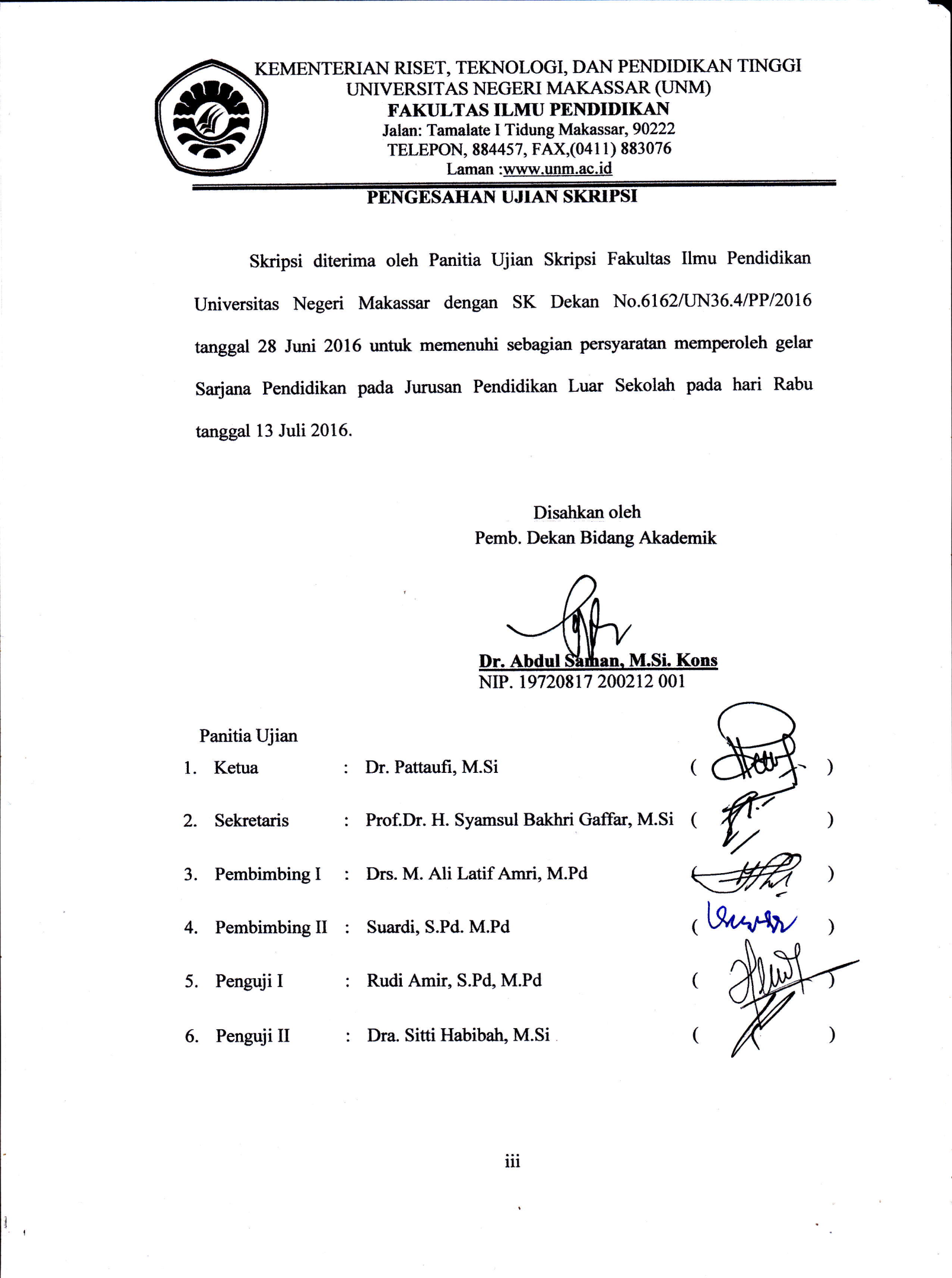 PERNYATAAN KEASLIAN SKRIPSISaya yang bertanda tangan di bawah ini :	Nama			:  Nurliah	Nim			:  1242045026	Jurusan		:  Pendidikan Luar SekolahJudul Skripsi	: Pengelolaan Lembaga PAUD Terpadu Tunas Bangsa Binaan UPTD/SKB Biringkanaya Kota MakassarMenyatakan dengan sebenarnya bahwa skripsi yang saya tulis ini benar merupakan hasil karya saya sendiri dan bukan merupakan pengambil alihan tulisan atau pikiran orang lain yang saya akui sebagai hasil atau pikiran sendiri.Apabila dikemudian hari terbukti atau dibuktikan bahwa skripsi ini hasil jiplakan, maka saya bersedia menerima sanksi atas perbuatan tersebut sesuai dengan ketentuan yang berlaku.				Makassar,          Januari 2016				Yang membuat pernyataan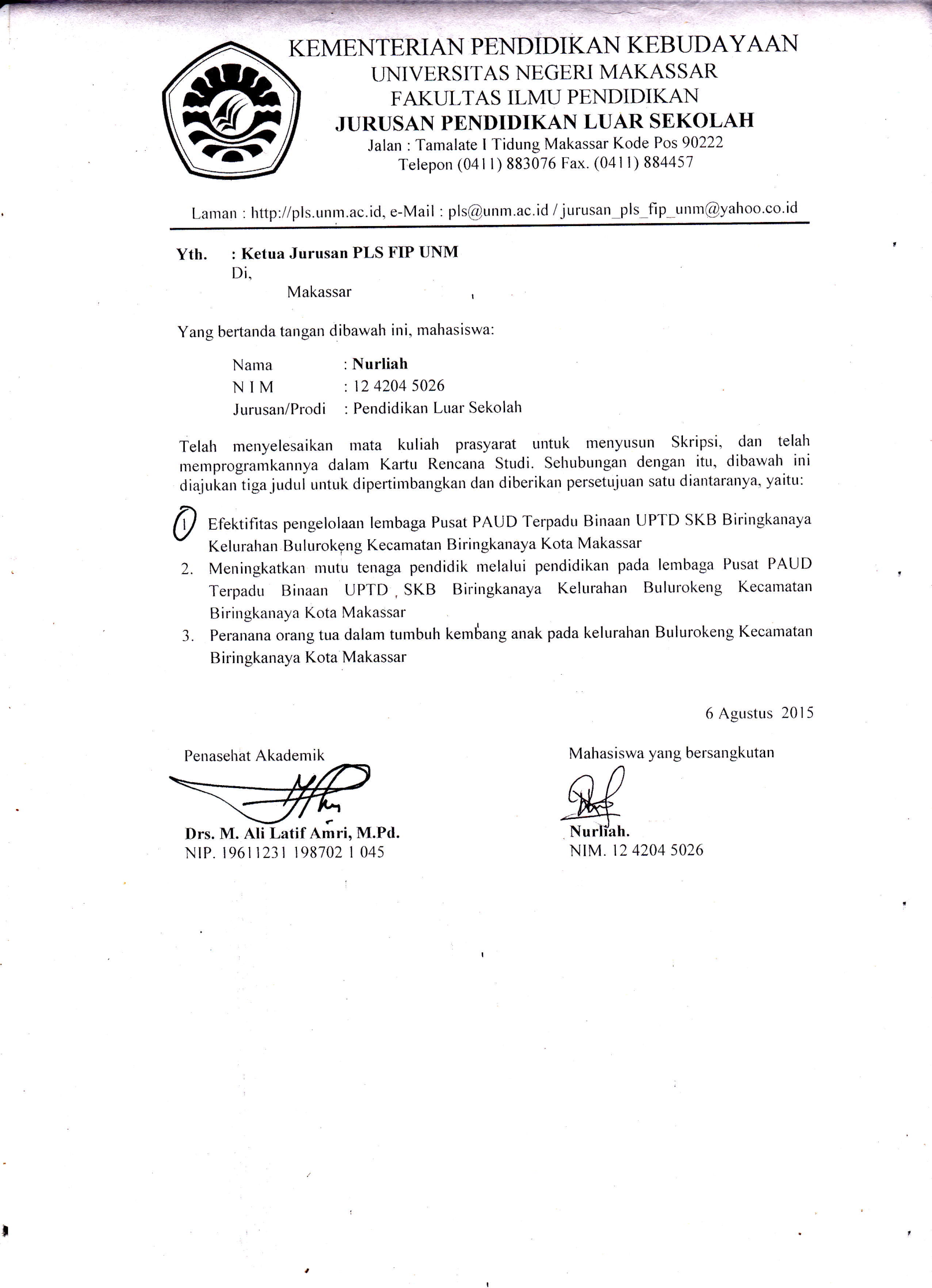 				          NURLIAHMOTTOPengetahuan adalah harta berharga, tetapi mempermahir diri adalah kuncinya(Ratna Pratiwi)Kuperuntukkan karya ini untuk Ayah, Ibu, Saudara-saudaraku,Teman-teman seperjuanganku yang tercintaDalam menggapai cita-citaABSTRAKNurliah. 2016. Pengelolaan Lembaga PAUD Terpadu Tunas Bangsa Binaan UPTD/SKB Biringkanaya Kota Makassar. Skripsi dibimbing oleh                           Drs. M. Ali Latif Amri, M.Pd dan Suardi, S.Pd. M.Pd. Jurusan Pendidikan Luar Sekolah Fakultas Ilmu Pendidikan Universitas Negeri Makassar.Penelitian ini mengkaji tentang Pengelolaan Lembaga PAUD Terpadu Tunas Bangsa Binaan UPTD/SKB Biringkanaya Kota Makassar. Fokus Masalah dalam penelitian ini bagaimana Pengelolaan Lembaga PAUD Terpadu Tunas Bangsa Binaan UPTD/SKB Biringkanaya Kota Makassar?. Tujuan penelitian untuk mengetahui Pengelolaan Lembaga PAUD Terpadu Tunas Bangsa Binaan UPTD/SKB Biringkanaya Kota Makassar penelitian ini menggunakan pendekatan kualitatif dengan jenis penelitian studi kasus. Subyek penelitian adalah pengelola 3 orang dan pendidik 2 orang. Pengumpulan data dilakukan dengan wawancara, observasi, dan dokumentasi. Teknik analisis data menggunakan analisis deskriptif kualitatif. Hasil penelitian menunjukkan bahwa proses pengelolaan lembaga PAUD Terpadu Tunas Bangsa terdiri dari atas 3 tahap yaitu: (1) tahap perencanaan meliputi: (a) pendataan calon peserta didik, (b) pendataan calon tutor dan pengasuh, (c) pengelompokan calon peserta didik, (d) pengusulan pelaksanaan program, (e) menyiapkan tempat dan bahan belajar. (2) tahap pelaksanaan meliputi: (a) peserta didik, (b)pendidik, (c) penyelenggara program dan (d) jadwal program pembelajaran. (3) tahap evaluasi : (a) cara melakukan evaluasi, (b) evaluasi proses, (c) evaluasi semester. Kesimpulan pengelolaan lembaga PAUD Terpadu Tunas Bangsa Binaan UPTD/SKB Biringkanaya Kota Makassar sudah berjalan dengan baik.PRAKATAPuji dan syukur penulis panjatkan kehadirat AIlah SWT karena berkat rahmat, taufiq dan hidayahNya sehingga penulis dapat menyelesaikan skripsi ini pada Jurusan Pendidikan Luar Sekolah Universitas Negeri Makassar. Meskipun penulis telah berusaha semaksimal mungkin untuk menyajikan skripsi  ini dengan sempurna, namun disadari bahwa skripsi ini tidak luput dari berbagai kekurangan baik dari segi kegunaan bahasa, sistematika penulisan maupun isi yang terkandung di dalam tulisan ini.Sepenuhnya penulis menyadari bahwa skripsi ini takkan terwujud tanpa adanya ulur tangan dari orang-orang yang telah digerakkan hatinya oleh sang khalik untuk memberi dukungan, bantuan dan bimbingan baik secara langsung maupun tidak langsung bagi penulis, oleh karena itu, pada kesempatan ini penulis menyampaikan ucapan terima kasih yang tulus kepada pihak yang selama ini memberikan bantuan hingga terselesainya skripsi ini.Penulis juga menghaturkan penghargaan dan ucapan terima kasih yang sebesar-besarnya kepada Bapak Drs. M. Ali Latif Amri, M.Pd selaku pembimbing I dan Bapak Suardi, S.Pd. M.Pd selaku pembimbing II yang dengan tulus dan ikhlas telah meluangkan waktunya untuk membimbing penulis mulai penyusunan rencana penelitian sampai penyelesaian skripsi ini dan mengucapkan terima kasih yang sebesar-besarnya kepada. Prof. Dr. H. Husain Syam, M.T.P, sebagai Rektor Universitas Negeri Makassar yang telah memberikan fasilitas yang berharga demi kelancaran studi.Dr. Abdullah Sinring, M.Pd, sebagai Dekan Fakultas Ilmu Pendidikan,              Dr. Abdul Saman, M.Si.Kons, Pembantu Dekan I, Drs, Muslimin, M.Ed, Pembantu Dekan II, dan Dr. Pattaufi, M.Pd. Pembantu Dekan III Pendidikan Universitas Negeri Makassar yang telah memfasilitasi sarana dan prasarana demi kelancaran penulisan skripsi ini.Prof. Dr. H. Syamsul Bakhri Gaffar, M.Si dan Drs. H. Alimin Umar, M.Pd. sebagai ketua dan sekretaris jurusan Pendidikan Luar Sekolah Fakultas Ilmu Pendidikan Universitas Negeri Makassar yang selalu memberikan bantuan dalam penyelesaian skripsi ini.Segenap dosen jurusan Pendidikan Luar Sekolah Fakultas Ilmu Pendidikan Universitas Negeri Makassar yang telah memberikan materi perkuliahan.Drs. H. Andi Kodrat R, M.Pd, selaku Kepala SKB Biringkanaya beserta staf dan pamong yang telah membantu penulis dalam mengumpulkan data penelitian.Fatmawati Gaffar, S.Pd. M.Pd, yang telah memberikan dukungan moril kepada penulis sehingga penulis dapat menyelesaikan skripsi ini.Seluruh Pengelola dan Pendidik PAUD Terpadu Tunas Bangsa. Kedua orangtua yang telah memberikan dukungan baik berupa materi maupun non materi dan seluruh keluarga.Serta teman-teman terkhusus kelas konversi Jurusan PLS yang telah mendukung dan memberikan saran-sarannyaDalam penulisan skripsi ini penulis menyadari bahwa hanya Allah SWT yang maha sempurna, jika ada kekurangan-kekurangan itu disebabkan oleh keterbatasan pengetahuan penulis, oleh sebab itu penulis sangat menghargai kritik dan saran yang sifatnya membangun demi kesempurnaan skripsi ini. Semoga skripsi ini dapat memberikan manfaat yang sangat besar bagi kita semua. Amin.Makassar,         Januari 2016PenulisD A F T A R    I S I         HalamanDAFTAR GAMBARDAFTAR TABELDAFTAR LAMPIRAN HALAMAN SAMPUL HALAMAN JUDUL iHALAMAN PERSETUJUAN PEMBIMBING iiHALAMAN PENGESAHAN UJIAN SKRIPSIiiiHALAMAN PERNYATAAN KEASLIAN SKRIPSI ivMOTTOvABSTRAKviPRAKATAviiDAFTAR ISI viiiDAFTAR GAMBAR xiDAFTAR TABEL xiiiDAFTAR LAMPIRAN xivBAB I .   PENDAHULUAN 1Latar Belakang Masalah 1Fokus Masalah 6Tujuan Penelitian 6Manfaat Penelitian 6BAB II.  TINJAUAN PUSTAKA DAN KERANGKA PIKIR 8TINJAUAN PUSTAKA 8PAUD Terpadu 8Pengelolaan 14KERANGKA PIKIR 25BAB III.  METODE PENELITIAN 27Pendekatan dan Jenis Penelitian  27Fokus Penelitian  27Kehadiran Peneliti 28Subyek Penelitian 28Teknik Pengumpulan Data 28Keabsahan Data 30Teknik Analisis Data 30BAB IV HASIL PENELITIAN DAN PEMBAHASAN 32Hasil Penelitian 32Gambaran Umum Lembaga PAUD Terpadu Tunas Bangsa Binaan UPTD/SKB Biringkanaya Kota Makassar 32Deskripsi Tentang Pengelolaan Lembaga PAUD Terpadu Tunas Bangsa Binaan UPTD/SKB Biringkanaya Kota Makassar 36Pembahasan 49BAB V    PENUTUP 58Kesimpulan 58Saran 59DAFTAR PUSTAKA 60LAMPIRAN 62No.JudulHalamanGambar 2.1.Skema Kerangka Pikir25No.JudulHalamanTabel 2.1Fungsi Manajemen Menurut Para Ahli18No.JudulHalamanLampiran 1Kisi-kisi Wawancara 63Lampiran 2Pedoman Wawancara Pengelola64Lampiran 3Pedoman Wawancara Pendidik65Lampiran 4Pedoman Observasi 66Lampiran 5Hasil Wawancara 67Lampiran 6Hasil Observasi72Lampiran 7RPP Tahunan73Lampiran 8Bulanan74Lampiran 9Mingguan76Lampiran 10RKH79Lampiran 11DokumentasiLampiran 12Surat pengajuan judul Lampiran 13Surat permohonan penunjukan pembimbing skripsiLampiran 14Permohonan izin melakukan penelitianLampiran 15Izin rekomendasi penelitian dari BKPMDLampiran 16Izin rekomendasi penelitian dari Balaikota MakassarLampiran 17Izin rekomendasi penelitian dari Dinas Pendidikan Kota MakassarLampiran 18Surat keterangan telah melakukan penelitian dari Lembaga PAUD Terpadu Tunas BangsaLampiran 19Riwayat Hidup